REGULAMIN PROJEKTU„Wielkopolska Regionalna Inicjatywa Doskonałości w obrębie nauk  o życiu Uniwersytetu Przyrodniczego w Poznaniu”Wydział Inżynierii Środowiska i Inżynierii Mechanicznejdyscyplina Inżynieria Mechaniczna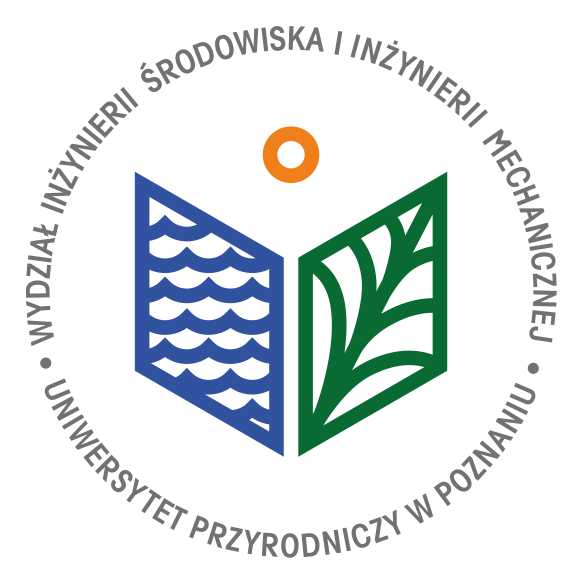 § 1POSTANOWIENIA OGÓLNE1.1.	Niniejszy regulamin określa zasady uczestnictwa i realizacji projektu „Wielkopolska Regionalna Inicjatywa Doskonałości w obrębie nauk o życiu Uniwersytetu Przyrodniczego w Poznaniu”, na Wydziale Inżynierii Środowiska i Inżynierii Mechanicznej – dyscyplina inżynieria mechaniczna (wcześniej Wydział Rolnictwa i Bioinżynierii – dyscyplina inżynieria rolnicza), Uniwersytetu Przyrodniczego w Poznaniu.1.2.	Projekt finansowany w ramach Programu Ministra Nauki i Szkolnictwa Wyższego „Regionalna Inicjatywa Doskonałości”.1.3.	Projekt realizowany jest w okresie od 1 stycznia 2019 roku do 31 grudnia 2022 roku zgodnie z umową o finansowanie projektu nr 005/RID/2018/19.1.4.	Celem projektu jest poprawa jakości publikacji naukowych oraz wzrost umiędzynarodowienia, na Wydziale Inżynierii Środowiska i Inżynierii Mechanicznej – dyscyplina inżynieria mechaniczna (wcześniej Wydział Rolnictwa i Bioinżynierii – dyscyplina inżynieria rolnicza), Uniwersytetu Przyrodniczego w Poznaniu. 1.5. Projekt realizowany będzie w ramach następujących dyscyplin: rolnictwo 
i ogrodnictwo, nauki biologiczne, inżynieria mechaniczna, inżynieria środowiska, górnictwo i energetyka. 1.6. Udział w projekcie jest bezpłatny. 1.7.	Projekt przeznaczony jest dla pracowników badawczo-dydaktycznych i badawczych zatrudnionych na Wydziale Inżynierii Środowiska i Inżynierii Mechanicznej, Uniwersytetu Przyrodniczego w Poznaniu, reprezentujących w minimum 50% dyscyplinę inżynieria mechaniczna.1.8. Regulamin projektu określa zakres wsparcia, kryteria kwalifikacyjne dla kandydatów oraz obowiązki uczestników poszczególnych zadaniach. 1.9. Aktualna wersja Regulaminu powstała w wyniku dostosowania wymogów Projektu dla dyscypliny inżynieria mechaniczna po zmianach organizacyjnych Uniwersytetu Przyrodniczego w Poznaniu, które miały miejsce w 2020 roku. § 2SŁOWNIK POJĘĆ2.1. Użyte w regulaminie określenia oznaczają: Wydział – Wydział Inżynierii Środowiska i Inżynierii Mechanicznej, Uniwersytetu Przyrodniczego w Poznaniu, ul. Wojska Polskiego 28, 60-637 Poznań.Projekt – „Wielkopolska Regionalna Inicjatywa Doskonałości w obrębie nauk o życiu Uniwersytetu Przyrodniczego w Poznaniu” realizowany przez Uniwersytet Przyrodniczy w Poznaniu na podstawie umowy o finansowanie projektu nr 005/RID/2018/19.Kandydat – osoba ubiegająca się o uzyskanie finasowania na konkretne zadanie 
w projekcie na podstawie zasad określonych w regulaminie.Uczestnik – osoba, która po spełnieniu wszystkich wymogów określonych w regulaminie została zakwalifikowana do udziału w poszczególnych zadaniach realizowanych 
w ramach projektu.Koordynator – osoba nadzorująca realizację projektu na Wydziale Inżynierii Środowiska i Inżynierii Mechanicznej w zakresie dyscypliny inżynieria mechaniczna. Od 2021 roku funkcję tę pełni prof. UPP dr hab. inż. Wojciech Czekała, pracownik Katedry Inżynierii Biosystemów.Komisja – komisja wydziałowa ds. realizacji projektu „Wielkopolska Regionalna Inicjatywa Doskonałości w obrębie nauk o życiu Uniwersytetu Przyrodniczego 
w Poznaniu” w ramach dyscypliny inżynieria mechaniczna, powołana przez Dziekana Wydziału Inżynierii Środowiska i Inżynierii Mechanicznej w dniu 13.01.2021 na podstawie  Decyzji nr:  WI-0215/1/2021, której przewodniczy koordynator.Strona internetowa wydziału – serwis internetowy Wydziału znajdujący się pod adresem http://www1.up.poznan.pl/wisgp/dla-pracownikow/projekt-rid/§ 3Zadania Finansowane w ramach projektu3.1. Wsparcie finansowe oferowane jest na następujące zadania w projekcie: a) Staże naukowe w zagranicznych ośrodkach naukowych; b) Uczestnictwo w zagranicznych konferencjach naukowych;c) Wyjazdy studyjne do zagranicznych ośrodków naukowych; Przyjazdy studyjne zagranicznych naukowców na Wydział;Finansowanie opłaty Open Access / Article Processing Charge opublikowanych artykułów naukowych; Finansowanie korekty gramatycznej artykułów planowanych do opublikowania w czasopismach ze wskaźnikiem Impact Factor;g) Nagrody za najlepsze artykuły naukowe w obrębie dyscypliny. § 4Zasady realizacji Zadań w ramach projektu4.1. Staże naukowe w zagranicznych ośrodkach naukowych4.1.1.	Celem zadania jest zwiększenie liczby odbytych staży naukowych przez pracowników naukowych zatrudnionych na Wydziale. 4.1.2.	W ramach projektu zakłada się finansowanie 6 staży zagranicznych. 4.1.3.	Minimalny czas trwania stażu naukowego wynosi 1 miesiąc.4.1.4.	Kandydat starający się o finansowanie zadania zobowiązany jest złożyć następujący komplet dokumentów: wypełniony wniosek (formularz dostępny na stronie internetowej Wydziału), potwierdzenie przyjęcia na staż podpisane przez osobę reprezentującą jednostkę przyjmującą, opis dorobku naukowego za 4 ostatnie lata (publikacje oraz realizowane projekty), opis badań  planowanych do realizacji 
w trakcie stażu oraz krótki opis sylwetki naukowej opiekuna stażu.4.1.5.	Kwotę finansowania zadania ustala się na podstawie wniosku złożonego przez kandydata. Maksymalna kwota finansowania pojedynczego wyjazdu wynosi            12 000 zł. Przyznane środki finansowe służą pokryciu kosztów wyżywienia (wysokość diety wg. rozporządzenia Ministra Pracy i Polityki Społecznej z dnia 29 stycznia 2013) i zakwaterowania (25% limitu na nocleg wg. rozporządzenia Ministra Pracy i Polityki Społecznej z dnia 29 stycznia 2013 lub wg. rachunków) oraz transportu (koszt biletów lotniczych lub kilometrówki). 4.1.6.	Oceny wniosków przesłanych na adres e-mail: wojciech.czekala@up.poznan.pl przez kandydatów dokonuje koordynator wraz z komisją. 4.1.7.	Uczestnik zadania zobowiązany jest do złożenia raportu (formularz dostępny na stronie internetowej Wydziału) z odbytego stażu do koordynatora wydziałowego 
w terminie 2 tygodni od zakończenia stażu. 4.2. Uczestnictwo w zagranicznych konferencjach naukowych4.2.1.	Celem zadania jest zwiększenie liczby pracowników naukowych Wydziału biorących udział w zagranicznych konferencjach naukowych.4.2.2.	W ramach projektu zakłada się finansowanie 12 wyjazdów na zagraniczne konferencje naukowe. 4.2.3.	Kandydat starający się o uzyskanie finansowania zadania zobowiązany jest złożyć wypełniony wniosek (formularz dostępny na stronie internetowej Wydziału), 
z podaniem kosztu uczestnictwa w konferencji, tytułem wystąpienia oraz potwierdzeniem zakwalifikowania do wystąpienia ustnego.4.2.4.	Udział w konferencji jest finansowany w ramach projektu tylko w przypadku gdy kandydat planuje wygłoszenie referatu na konferencji.4.2.5.	Kwotę finansowania zadania ustala się na podstawie wniosku złożonego przez kandydata. Maksymalna kwota finansowania pojedynczego wyjazdu wynosi 6 000 zł. Przyznane środki finansowe służą pokryciu kosztów opłaty konferencyjnej, wyżywienia (wysokość diety wg. rozporządzenia Ministra Pracy i Polityki Społecznej z dnia 29 stycznia 2013), zakwaterowania (25% limitu na nocleg wg. rozporządzenia Ministra Pracy i Polityki Społecznej z dnia 29 stycznia 2013 lub wg. rachunków) oraz transportu (koszt biletów lotniczych lub „kilometrówki”). 4.2.6.	Oceny wniosków przesłanych na adres e-mail: wojciech.czekala@up.poznan.pl przez kandydatów dokonuje koordynator wraz z komisją.4.2.7.	Uczestnik zadania zobowiązany jest do złożenia raportu (formularz dostępny na stronie internetowej Wydziału) z wyjazdu na konferencję do koordynatora wydziałowego w terminie 2 tygodni od zakończenia konferencji.4.3. Wyjazdy studyjne do zagranicznych ośrodków naukowych4.3.1.	Celem zadania jest zwiększenie liczby pracowników naukowych Wydziału wyjeżdżających do zagranicznych ośrodków naukowych z cyklem wykładów.4.3.2.	W ramach projektu zakłada się finansowanie 6 wyjazdów studyjnych.4.3.3.	Kandydat starający się o uzyskanie finansowania zadania zobowiązany jest złożyć wypełniony wniosek (formularz dostępnym na stronie internetowej Wydziału), 
z podaniem tematów i liczby wykładów planowanych do wygłoszenia oraz potwierdzenie przyjęcia podpisane przez osobę reprezentującą jednostkę przyjmującą.4.3.4. Minimalny czas trwania wyjazdu wynosi 4, a maksymalny 5 dni, nie uwzględniając czasu podróży.4.3.5. Kwotę finansowania zadania ustala się na podstawie wniosku złożonego przez kandydata. Maksymalna kwota finansowania pojedynczego wyjazdu wynosi 3 000 zł. Przyznane środki finansowe służą pokryciu kosztów wyżywienia (wysokość diety wg. rozporządzenia Ministra Pracy i Polityki Społecznej z dnia 29 stycznia 2013) 
i zakwaterowania (25% limitu na nocleg wg. rozporządzenia Ministra Pracy i Polityki Społecznej z dnia 29 stycznia 2013 lub wg. rachunków) oraz transportu (koszt biletów lotniczych lub „kilometrówki”). 4.3.6.	Oceny wniosków przesłanych na adres e-mail: wojciech.czekala@up.poznan.pl przez kandydatów dokonuje koordynator wraz z komisją.4.3.7.	Uczestnik zadania zobowiązany jest do złożenia raportu (formularz dostępny na stronie internetowej Wydziału) z wyjazdu studyjnego do koordynatora wydziałowego 
w terminie 2 tygodni od zakończenia zadania.4.4. Przyjazdy studyjne zagranicznych naukowców na Wydział4.4.1.	Celem zadania jest zwiększenie liczby pracowników naukowych przyjeżdzających na Uniwersytet Przyrodniczy w Poznaniu z zagranicznych ośrodków naukowych z cyklem wykładów.4.4.2. W ramach projektu zakłada się finansowanie 3 przyjazdów studyjnych.  4.4.3.	Osoba zapraszająca naukowca z zagranicy zobowiązana jest złożyć wypełniony wniosek (formularz dostępnym na stronie internetowej Wydziału), z podaniem tematów i liczby wykładów planowanych do wygłoszenia oraz opisem sylwetki osoby zapraszanej. 4.4.4. Minimalny czas trwania pobytu wynosi 4, a maksymalny 5 dni, nie uwzględniając czasu podróży.4.4.5. Maksymalna kwota finansowania pojedynczego przyjazdu wynosi 3 000 zł. Przyznane środki finansowe służą pokryciu kosztów wyżywienia (dieta 120 zł/dzień), zakwaterowania (według rachunków) oraz transportu (koszt biletów lotniczych lub kilometrówki). 4.4.6.	Oceny wniosków przesłanych na adres e-mail: wojciech.czekala@up.poznan.pl przez kandydatów dokonuje koordynator wraz z komisją.4.5. Finansowanie opłaty Open Access / Article Processing Charge opublikowanych artykułów naukowych w czasopismach ze wskaźnikiem Impact Factor4.5.1. Celem zadania jest zwiększenie dostępności najlepszych prac naukowych powstających na Wydziale (minimum 100 punktów MNiSW), co znajdzie bezpośrednie przełożenie w liczbie ich cytacji.4.5.2.	Kandydat starający się o uzyskanie finansowania zadania zobowiązany jest złożyć wypełniony wniosek (formularz dostępny na stronie internetowej Wydziału) do koordynatora.4.5.3.	Oceny wniosków przesłanych na adres e-mail: wojciech.czekala@up.poznan.pl przez kandydatów dokonuje koordynator wraz z komisją.4.6.	Finansowanie korekty gramatycznej artykułów planowanych do opublikowania 
w czasopismach ze wskaźnikiem Impact Factor4.6.1. Celem zadania jest poprawa jakości językowej przygotowywanych manuskryptów planowanych do publikowania w czasopismach ze wskaźnikiem Impact Factor.	4.6.2. Kandydat starający się o uzyskanie finansowania zadania zobowiązany jest złożyć wypełniony wniosek (formularz dostępny na stronie internetowej Wydziału) do koordynatora.4.6.3. Oceny wniosków przesłanych na adres e-mail: wojciech.czekala@up.poznan.pl przez kandydatów dokonuje koordynator wraz z komisją.4.7.  Nagrody za najlepsze artykuły naukowe w obrębie dyscypliny4.7.1.	Celem zadania jest motywacja pracowników naukowych do publikowania artykułów 
w wysoko punktowanych (minimum 100 punktów MNiSW) czasopismach naukowych. 4.7.2.	W ramach projektu na ten cel zostały przeznaczone następującej kwoty w poszczególnych dyscyplinach: inżynieria mechaniczna (dawna inżynieria rolnicza) – 19 000 zł w latach 2019-2020, 16 600 zł w roku 2021 oraz 17 310 zł, w roku 2022. W związku z rekomendacją dotyczącą przeniesienia środków przeznaczonych na nagrody, środki zaplanowane na nagrody w 2021 i 2022 rok zostały przeniesione na opłaty związane z Open Access / Article Processing Charge.4.7.3. Wysokość oraz liczba nagród w dyscyplinie inżynieria mechaniczna prezentuje poniższa tabela:4.7.4.	Lista publikacji (tytuł publikacji, nazwa czasopisma, liczba punktów wg. listy MNiSW, aktualny Impact Factor oraz spis autorów wraz z procentowym udziałem) proponowanych do nagrody jest przygotowywana przez członków komisji na podstawie wykazu dostępnego w Bibliotece Głównej, Uniwersytetu Przyrodniczego w Poznaniu 
i przekazywana koordynatorowi do końca października danego roku kalendarzowego. 4.7.5. Artykuły opublikowane w listopadzie i grudniu roku 2019, 2020 oraz 2021 mogą zostać zgłoszone do nagrody w roku następnym. Wyjątek stanowi ostatni rok realizacji projektu (2022) w którym artykuły opublikowane w listopadzie i grudniu nie będą brały udziału w postępowaniu o nagrodę. 4.7.6. W postępowaniu o przyznanie nagrody pod uwagę brane będą artykuły, których tłumaczenie, korekta gramatyczna lub opłata Open Access / Article Processing Charge zostały sfinansowane ze środków projektu. Fakt finansowania w ramach projektu musi zostać wykazany poprzez umieszczenie w artykule (sekcja Acknowledgment) następującej notatki:  „The publication was co-financed within the framework of Ministry of Science and Higher Education programme as "Regional Initiative Excellence" in years 2019-2022, Project No. 005/RID/2018/19”.4.7.7.	Listę nagrodzonych publikacji przygotowuje koordynator wraz z komisją na podstawie przyjętych kryteriów.§5Kryteria kwalifikacyjne DLA zadań w ramach projektu5.1. Staże naukowe w zagranicznych ośrodkach naukowych5.1.1.	Kwalifikacji do finansowania dokonuje koordynator oraz komisja na podstawie dorobku naukowego kandydata (publikacje, projekty badawcze) za ostatnie 4 lata oraz opisu badań planowanych do wykonania w trakcie stażu naukowego. 5.1.2. W przypadku kandydata zatrudnionego na Wydziale przez okres krótszy niż 4 lata, ocena dorobku dokonywana jest na podstawie całego okresu zatrudnienia.5.1.3.	Główne kryterium stanowi średnia liczba punktów (wg. listy MNiSW) za publikację na rok.5.1.4.	Dodatkowym kryterium kwalifikacyjnym jest ocena jednostki przyjmującej dokonywana w oparciu o listę rankingową uczelni wyższych opublikowaną na stronie internetowej - www.webometrics.info5.2. Uczestnictwo w zagranicznych konferencjach naukowych5.2.1.	Kwalifikacji do finansowania dokonuje koordynator oraz komisja na podstawie oceny wniosku złożonego przez kandydata. Pierwszeństwo finansowania mają osoby ubiegające się po raz pierwszy o finansowanie wyjazdu na konferencje. 5.2.2. Dodatkowym kryterium kwalifikacyjnym jest zasięg oraz prestiż konferencji.5.3. Wyjazdy studyjne do zagranicznych ośrodków naukowych5.3.1.	Kwalifikacji do finansowania dokonuje koordynator oraz komisja na podstawie oceny wniosku złożonego przez kandydata.5.3.2.	Dodatkowym kryterium kwalifikacyjnym jest ocena jednostki przyjmującej dokonywana w oparciu o listę rankingową uczelni wyższych opublikowaną na stronie internetowej - www.webometrics.info5.4. Przyjazdy studyjne zagranicznych naukowców na Wydział5.4.1.	Kwalifikacji do finansowania dokonuje koordynator oraz komisja na podstawie oceny wniosku złożonego przez osobę zapraszającą naukowca z zagranicy.5.4.2.	 Dodatkowym kryterium kwalifikacyjnym jest ocena jednostki zagranicznego naukowca dokonywana w oparciu o listę rankingową uczelni wyższych opublikowaną na stronie internetowej - www.webometrics.info5.5. Finansowanie opłaty Open Access / Article Processing Charge opublikowanych artykułów naukowych5.5.1.	Kwalifikacji do finansowania dokonuje koordynator oraz komisja na podstawie oceny wniosku złożonego przez kandydata.5.5.2. Przy jednoczesnej ocenie kilku wniosków, pierwszeństwo finansowania jest ustalane na podstawie liczby punktów (lista MNiSW) oraz aktualnego wskaźnika Impact Factor czasopisma, w którym artykuł ma być opublikowany.5.5.3. Finansowane zostaną prace za co najmniej 100 pkt według punktacji MNiSW. Celem jest wsparcie dorobku naukowego pracowników, którzy w danym okresie objętym ewaluacją w sposób znaczny poprawią punktowe wypełnienie slotów.  5.5.4. Pierwszeństwo mają autorzy, którzy wcześniej nie ubiegali się o finansowanie opłat za artykuły naukowe z funduszu projektu RID .5.5.5. Z dofinansowania w obrębie tej kategorii można skorzystać maksymalnie jeden raz 
w roku. 5.5.6. W przypadku, gdy wśród autorów publikacji są uwzględnieni pracownicy spoza Uniwersytetu Przyrodniczego w Poznaniu dofinansowanie do opłaty Open Access / Article Processing Charge może być mniejsze niż 100% kosztów opłaty.5.6. Finansowanie tłumaczenia lub korekty gramatycznej artykułów planowanych do opublikowania w czasopismach ze wskaźnikiem Impact Factor5.6.1.	Kwalifikacji do finansowania dokonuje koordynator oraz komisja na podstawie oceny formularza aplikacyjnego przedstawionego przez kandydata.5.6.2. Finansowana jest korekta artykułów za co najmniej 100 pkt według punktacji MNiSW.5.7. Nagrody za najlepsze artykuły naukowe w obrębie dyscypliny5.7.1. Listę rankingową publikacji tworzy koordynator oraz komisja na podstawie przyjętych kryteriów.5.7.2. Głównym kryterium różnicującym zgłoszone publikacje jest liczba punktów wg. listy MNiSW, z następującymi wyjątkami:Przy jednakowej liczbie punktów (publikacje 200, 140 i 100 punktowe) o miejscu na liście rankingowej decyduje aktualny wskaźnik Impact Factor;Przy jednakowej liczbie punktów (publikacje 200, 140 i 100 punktowe) oraz jednakowym wskaźniku Impact Factor, o miejscu na liście rankingowej decyduje kolejność oraz procentowy udział autorów z danej dyscypliny.5.7.3. W przypadku braku odpowiedniej liczby artykułów, które uzyskały finansowanie z Projektu w ramach dyscypliny inżynieria mechaniczna i zostały zgłoszone do nagrody istnieje możliwość uwzględnienia innych artykułów za co najmniej 100 pkt według punktacji MNiSW.§ 6Postanowienia końcowe6.1. Kwestie nieuregulowane w niniejszym dokumencie rozstrzygane są przez koordynatora 
i komisję wydziałową ds. realizacji projektu „Wielkopolska Regionalna Inicjatywa Doskonałości w obrębie nauk o życiu Uniwersytetu Przyrodniczego w Poznaniu” w obrębie dyscypliny inżynieria mechaniczna.6.2. Obowiązuje kolejność zgłoszeń do wyczerpania środków na dane zadanie.6.3. Ostateczna interpretacja regulaminu projektu należy do koordynatora i komisji wydziałowej.6.4. Komisja wydziałowa w obrębie dyscypliny inżynieria mechaniczna zastrzega sobie możliwość zmiany regulaminu. 6.5. Regulamin wchodzi w życie z dniem jego podpisania.Poznań, dnia 16.12.2021........................................................				.……………………………………..(podpis koordynatora Wydziałowego)				       (podpis Dziekana Wydziału)Wysokość nagrodyWysokość nagrody2019-20202021-202216000 zł5000 zł25000 zł4200 zł34000 zł3400 zł42000 zł2000 zł52000 zł2000 zł